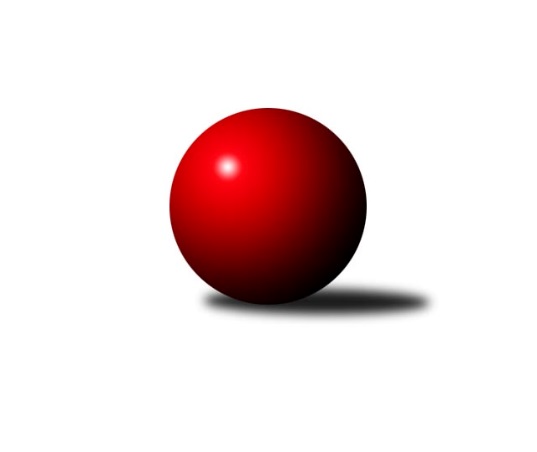 Č.6Ročník 2021/2022	14.5.2024 Krajský přebor Libereckého kraje 2021/2022Statistika 6. kolaTabulka družstev:		družstvo	záp	výh	rem	proh	skore	sety	průměr	body	plné	dorážka	chyby	1.	TJ Doksy A	6	6	0	0	32.0 : 4.0 	(40.0 : 8.0)	1750	12	1182	568	18.2	2.	TJ Bižuterie Jablonec n.N. A	6	4	2	0	26.0 : 10.0 	(29.5 : 18.5)	1657	10	1164	493	34.3	3.	TJ Kuželky Česká Lípa B	6	5	0	1	24.0 : 12.0 	(27.5 : 20.5)	1661	10	1165	495	30.7	4.	SK Šluknov B	6	4	0	2	22.0 : 14.0 	(27.0 : 21.0)	1596	8	1133	463	37.5	5.	TJ Dynamo Liberec B	6	4	0	2	20.5 : 15.5 	(25.0 : 23.0)	1613	8	1122	491	35	6.	TJ Lokomotiva Liberec B	6	2	1	3	18.0 : 18.0 	(25.0 : 23.0)	1551	5	1083	468	37	7.	SK Skalice C	6	2	1	3	16.0 : 20.0 	(24.0 : 24.0)	1589	5	1130	460	51	8.	TJ Bižuterie Jablonec n.N. B	6	2	1	3	14.0 : 22.0 	(15.5 : 32.5)	1530	5	1094	436	51.3	9.	SK Skalice B	6	2	0	4	16.0 : 20.0 	(25.5 : 22.5)	1584	4	1128	457	47.5	10.	TJ Spartak Chrastava	6	1	0	5	10.0 : 26.0 	(20.5 : 27.5)	1519	2	1077	442	47.2	11.	TJ Kuželky Česká Lípa C	6	1	0	5	9.0 : 27.0 	(15.5 : 32.5)	1556	2	1116	440	55.2	12.	TJ Doksy B	6	0	1	5	8.5 : 27.5 	(13.0 : 35.0)	1449	1	1042	407	49.7Tabulka doma:		družstvo	záp	výh	rem	proh	skore	sety	průměr	body	maximum	minimum	1.	TJ Doksy A	3	3	0	0	17.0 : 1.0 	(22.0 : 2.0)	1663	6	1689	1645	2.	TJ Bižuterie Jablonec n.N. A	3	2	1	0	13.0 : 5.0 	(14.0 : 10.0)	1613	5	1653	1574	3.	SK Skalice B	3	2	0	1	14.0 : 4.0 	(18.5 : 5.5)	1810	4	1824	1781	4.	TJ Kuželky Česká Lípa B	3	2	0	1	11.0 : 7.0 	(13.5 : 10.5)	1733	4	1783	1701	5.	TJ Lokomotiva Liberec B	3	2	0	1	11.0 : 7.0 	(13.0 : 11.0)	1628	4	1667	1597	6.	TJ Dynamo Liberec B	3	2	0	1	9.0 : 9.0 	(12.0 : 12.0)	1736	4	1753	1714	7.	SK Skalice C	3	1	1	1	9.0 : 9.0 	(13.0 : 11.0)	1679	3	1726	1630	8.	TJ Bižuterie Jablonec n.N. B	3	1	1	1	8.0 : 10.0 	(8.0 : 16.0)	1494	3	1523	1477	9.	TJ Spartak Chrastava	3	1	0	2	7.0 : 11.0 	(11.5 : 12.5)	1563	2	1587	1536	10.	SK Šluknov B	3	1	0	2	6.0 : 12.0 	(9.5 : 14.5)	1583	2	1636	1550	11.	TJ Kuželky Česká Lípa C	3	1	0	2	5.0 : 13.0 	(7.0 : 17.0)	1578	2	1624	1503	12.	TJ Doksy B	3	0	0	3	3.5 : 14.5 	(6.0 : 18.0)	1425	0	1461	1390Tabulka venku:		družstvo	záp	výh	rem	proh	skore	sety	průměr	body	maximum	minimum	1.	SK Šluknov B	3	3	0	0	16.0 : 2.0 	(17.5 : 6.5)	1600	6	1628	1585	2.	TJ Doksy A	3	3	0	0	15.0 : 3.0 	(18.0 : 6.0)	1779	6	1819	1708	3.	TJ Kuželky Česká Lípa B	3	3	0	0	13.0 : 5.0 	(14.0 : 10.0)	1637	6	1720	1589	4.	TJ Bižuterie Jablonec n.N. A	3	2	1	0	13.0 : 5.0 	(15.5 : 8.5)	1671	5	1757	1526	5.	TJ Dynamo Liberec B	3	2	0	1	11.5 : 6.5 	(13.0 : 11.0)	1571	4	1635	1519	6.	SK Skalice C	3	1	0	2	7.0 : 11.0 	(11.0 : 13.0)	1625	2	1821	1459	7.	TJ Bižuterie Jablonec n.N. B	3	1	0	2	6.0 : 12.0 	(7.5 : 16.5)	1542	2	1673	1402	8.	TJ Lokomotiva Liberec B	3	0	1	2	7.0 : 11.0 	(12.0 : 12.0)	1449	1	1628	1217	9.	TJ Doksy B	3	0	1	2	5.0 : 13.0 	(7.0 : 17.0)	1462	1	1479	1453	10.	TJ Kuželky Česká Lípa C	3	0	0	3	4.0 : 14.0 	(8.5 : 15.5)	1545	0	1649	1477	11.	TJ Spartak Chrastava	3	0	0	3	3.0 : 15.0 	(9.0 : 15.0)	1504	0	1540	1449	12.	SK Skalice B	3	0	0	3	2.0 : 16.0 	(7.0 : 17.0)	1509	0	1593	1374Tabulka podzimní části:		družstvo	záp	výh	rem	proh	skore	sety	průměr	body	doma	venku	1.	TJ Doksy A	6	6	0	0	32.0 : 4.0 	(40.0 : 8.0)	1750	12 	3 	0 	0 	3 	0 	0	2.	TJ Bižuterie Jablonec n.N. A	6	4	2	0	26.0 : 10.0 	(29.5 : 18.5)	1657	10 	2 	1 	0 	2 	1 	0	3.	TJ Kuželky Česká Lípa B	6	5	0	1	24.0 : 12.0 	(27.5 : 20.5)	1661	10 	2 	0 	1 	3 	0 	0	4.	SK Šluknov B	6	4	0	2	22.0 : 14.0 	(27.0 : 21.0)	1596	8 	1 	0 	2 	3 	0 	0	5.	TJ Dynamo Liberec B	6	4	0	2	20.5 : 15.5 	(25.0 : 23.0)	1613	8 	2 	0 	1 	2 	0 	1	6.	TJ Lokomotiva Liberec B	6	2	1	3	18.0 : 18.0 	(25.0 : 23.0)	1551	5 	2 	0 	1 	0 	1 	2	7.	SK Skalice C	6	2	1	3	16.0 : 20.0 	(24.0 : 24.0)	1589	5 	1 	1 	1 	1 	0 	2	8.	TJ Bižuterie Jablonec n.N. B	6	2	1	3	14.0 : 22.0 	(15.5 : 32.5)	1530	5 	1 	1 	1 	1 	0 	2	9.	SK Skalice B	6	2	0	4	16.0 : 20.0 	(25.5 : 22.5)	1584	4 	2 	0 	1 	0 	0 	3	10.	TJ Spartak Chrastava	6	1	0	5	10.0 : 26.0 	(20.5 : 27.5)	1519	2 	1 	0 	2 	0 	0 	3	11.	TJ Kuželky Česká Lípa C	6	1	0	5	9.0 : 27.0 	(15.5 : 32.5)	1556	2 	1 	0 	2 	0 	0 	3	12.	TJ Doksy B	6	0	1	5	8.5 : 27.5 	(13.0 : 35.0)	1449	1 	0 	0 	3 	0 	1 	2Tabulka jarní části:		družstvo	záp	výh	rem	proh	skore	sety	průměr	body	doma	venku	1.	SK Šluknov B	0	0	0	0	0.0 : 0.0 	(0.0 : 0.0)	0	0 	0 	0 	0 	0 	0 	0 	2.	TJ Bižuterie Jablonec n.N. B	0	0	0	0	0.0 : 0.0 	(0.0 : 0.0)	0	0 	0 	0 	0 	0 	0 	0 	3.	TJ Spartak Chrastava	0	0	0	0	0.0 : 0.0 	(0.0 : 0.0)	0	0 	0 	0 	0 	0 	0 	0 	4.	TJ Bižuterie Jablonec n.N. A	0	0	0	0	0.0 : 0.0 	(0.0 : 0.0)	0	0 	0 	0 	0 	0 	0 	0 	5.	TJ Doksy A	0	0	0	0	0.0 : 0.0 	(0.0 : 0.0)	0	0 	0 	0 	0 	0 	0 	0 	6.	SK Skalice B	0	0	0	0	0.0 : 0.0 	(0.0 : 0.0)	0	0 	0 	0 	0 	0 	0 	0 	7.	TJ Doksy B	0	0	0	0	0.0 : 0.0 	(0.0 : 0.0)	0	0 	0 	0 	0 	0 	0 	0 	8.	SK Skalice C	0	0	0	0	0.0 : 0.0 	(0.0 : 0.0)	0	0 	0 	0 	0 	0 	0 	0 	9.	TJ Kuželky Česká Lípa B	0	0	0	0	0.0 : 0.0 	(0.0 : 0.0)	0	0 	0 	0 	0 	0 	0 	0 	10.	TJ Lokomotiva Liberec B	0	0	0	0	0.0 : 0.0 	(0.0 : 0.0)	0	0 	0 	0 	0 	0 	0 	0 	11.	TJ Kuželky Česká Lípa C	0	0	0	0	0.0 : 0.0 	(0.0 : 0.0)	0	0 	0 	0 	0 	0 	0 	0 	12.	TJ Dynamo Liberec B	0	0	0	0	0.0 : 0.0 	(0.0 : 0.0)	0	0 	0 	0 	0 	0 	0 	0 Zisk bodů pro družstvo:		jméno hráče	družstvo	body	zápasy	v %	dílčí body	sety	v %	1.	Petr Tichý 	SK Šluknov B 	5	/	5	(100%)	9	/	10	(90%)	2.	Zdeněk Vokatý 	TJ Bižuterie Jablonec n.N. A 	5	/	6	(83%)	10	/	12	(83%)	3.	Josef Kuna 	TJ Bižuterie Jablonec n.N. B 	5	/	6	(83%)	8	/	12	(67%)	4.	Václav Paluska 	TJ Doksy A 	4	/	4	(100%)	8	/	8	(100%)	5.	Jiří Klíma st.	TJ Doksy A 	4	/	4	(100%)	7	/	8	(88%)	6.	Dan Paszek 	TJ Kuželky Česká Lípa B 	4	/	4	(100%)	6	/	8	(75%)	7.	Vojtěch Trojan 	TJ Dynamo Liberec B 	4	/	5	(80%)	8	/	10	(80%)	8.	Miroslav Pastyřík 	TJ Bižuterie Jablonec n.N. A 	4	/	5	(80%)	7.5	/	10	(75%)	9.	Ludvík Szabo 	TJ Dynamo Liberec B 	4	/	5	(80%)	7	/	10	(70%)	10.	Petr Tregner 	SK Skalice B 	4	/	5	(80%)	7	/	10	(70%)	11.	Dušan Knobloch 	SK Šluknov B 	4	/	5	(80%)	7	/	10	(70%)	12.	Ladislav Javorek st.	SK Skalice B 	4	/	6	(67%)	10	/	12	(83%)	13.	Jana Kořínková 	TJ Lokomotiva Liberec B 	4	/	6	(67%)	8	/	12	(67%)	14.	Karel Mottl 	TJ Spartak Chrastava 	4	/	6	(67%)	7	/	12	(58%)	15.	Jaromír Tomášek 	TJ Lokomotiva Liberec B 	4	/	6	(67%)	6	/	12	(50%)	16.	Jaroslava Vacková 	TJ Doksy A 	3	/	3	(100%)	6	/	6	(100%)	17.	Natálie Kozáková 	TJ Doksy A 	3	/	3	(100%)	5	/	6	(83%)	18.	Matouš Janda 	TJ Bižuterie Jablonec n.N. A 	3	/	4	(75%)	6.5	/	8	(81%)	19.	Libor Křenek 	SK Skalice C 	3	/	4	(75%)	6	/	8	(75%)	20.	Václav Bláha st.	TJ Doksy B 	3	/	4	(75%)	5	/	8	(63%)	21.	Anton Zajac 	TJ Lokomotiva Liberec B 	3	/	5	(60%)	5	/	10	(50%)	22.	Václav Žitný 	TJ Kuželky Česká Lípa C 	3	/	6	(50%)	9	/	12	(75%)	23.	Jaroslav Košek 	TJ Kuželky Česká Lípa B 	3	/	6	(50%)	6	/	12	(50%)	24.	Jiří Coubal 	TJ Kuželky Česká Lípa B 	3	/	6	(50%)	5	/	12	(42%)	25.	Martin Ducke 	TJ Kuželky Česká Lípa B 	2	/	2	(100%)	4	/	4	(100%)	26.	Robert Křenek 	SK Skalice C 	2	/	2	(100%)	3	/	4	(75%)	27.	Jaroslava Kozáková 	SK Skalice B 	2	/	3	(67%)	5	/	6	(83%)	28.	Ladislav Wajsar ml.	TJ Dynamo Liberec B 	2	/	3	(67%)	5	/	6	(83%)	29.	Radek Kozák 	TJ Doksy A 	2	/	3	(67%)	4	/	6	(67%)	30.	Bohumír Dušek 	TJ Lokomotiva Liberec B 	2	/	3	(67%)	3	/	6	(50%)	31.	Jiří Kuric 	TJ Doksy A 	2	/	4	(50%)	5	/	8	(63%)	32.	Jan Marušák 	SK Šluknov B 	2	/	4	(50%)	4	/	8	(50%)	33.	Martin Foltyn 	SK Skalice C 	2	/	4	(50%)	3	/	8	(38%)	34.	Miloslav Pöra 	TJ Kuželky Česká Lípa B 	2	/	6	(33%)	6.5	/	12	(54%)	35.	Jana Vokounová 	TJ Spartak Chrastava 	2	/	6	(33%)	6	/	12	(50%)	36.	Petr Hňoupek 	SK Skalice C 	2	/	6	(33%)	5	/	12	(42%)	37.	Marie Kubánková 	TJ Kuželky Česká Lípa C 	2	/	6	(33%)	2	/	12	(17%)	38.	Emília Císařovská 	TJ Dynamo Liberec B 	1.5	/	5	(30%)	3	/	10	(30%)	39.	Martin Zeman 	SK Skalice C 	1	/	1	(100%)	2	/	2	(100%)	40.	Karel Barcal 	SK Šluknov B 	1	/	1	(100%)	1	/	2	(50%)	41.	Petr Mádl 	TJ Doksy B 	1	/	1	(100%)	1	/	2	(50%)	42.	Václav Bláha ml.	TJ Doksy B 	1	/	1	(100%)	1	/	2	(50%)	43.	Jan Zeman 	TJ Bižuterie Jablonec n.N. A 	1	/	2	(50%)	3	/	4	(75%)	44.	Jakub Šimon 	TJ Doksy A 	1	/	2	(50%)	3	/	4	(75%)	45.	Rostislav Doležal 	SK Skalice C 	1	/	2	(50%)	2	/	4	(50%)	46.	Daniel Paterko 	TJ Bižuterie Jablonec n.N. B 	1	/	2	(50%)	2	/	4	(50%)	47.	Jiří Horník 	SK Skalice C 	1	/	2	(50%)	2	/	4	(50%)	48.	Anita Morkusová 	SK Šluknov B 	1	/	3	(33%)	3.5	/	6	(58%)	49.	Martina Chadrabová 	TJ Doksy B 	1	/	3	(33%)	2	/	6	(33%)	50.	Kamila Klímová 	TJ Doksy B 	1	/	3	(33%)	1	/	6	(17%)	51.	Ladislava Šmídová 	SK Skalice B 	1	/	3	(33%)	1	/	6	(17%)	52.	Aleš Stach 	TJ Doksy B 	1	/	3	(33%)	1	/	6	(17%)	53.	Petr Dvořák 	TJ Kuželky Česká Lípa C 	1	/	4	(25%)	2.5	/	8	(31%)	54.	Zdeněk Šalda 	TJ Kuželky Česká Lípa C 	1	/	4	(25%)	1	/	8	(13%)	55.	Iva Kunová 	TJ Bižuterie Jablonec n.N. B 	1	/	5	(20%)	2	/	10	(20%)	56.	Miroslava Löffelmannová 	SK Skalice B 	1	/	5	(20%)	1.5	/	10	(15%)	57.	Robert Hokynář 	TJ Bižuterie Jablonec n.N. B 	1	/	5	(20%)	1.5	/	10	(15%)	58.	Jaroslav Jeník 	TJ Spartak Chrastava 	1	/	6	(17%)	4	/	12	(33%)	59.	Danuše Husáková 	TJ Spartak Chrastava 	1	/	6	(17%)	3.5	/	12	(29%)	60.	Adam Patočka 	TJ Bižuterie Jablonec n.N. A 	1	/	6	(17%)	2.5	/	12	(21%)	61.	Věra Navrátilová 	SK Šluknov B 	1	/	6	(17%)	2.5	/	12	(21%)	62.	Hana Vnoučková 	TJ Dynamo Liberec B 	1	/	6	(17%)	2	/	12	(17%)	63.	Marek Kozák 	TJ Doksy B 	0.5	/	2	(25%)	1	/	4	(25%)	64.	Vladimír Procházka 	TJ Kuželky Česká Lípa C 	0	/	1	(0%)	0	/	2	(0%)	65.	Jiří Tůma 	TJ Bižuterie Jablonec n.N. A 	0	/	1	(0%)	0	/	2	(0%)	66.	Michal Stejskal 	TJ Doksy B 	0	/	1	(0%)	0	/	2	(0%)	67.	Jan Pašek 	TJ Lokomotiva Liberec B 	0	/	2	(0%)	1	/	4	(25%)	68.	Petra Javorková 	SK Skalice B 	0	/	2	(0%)	1	/	4	(25%)	69.	Filip Doležal 	TJ Doksy B 	0	/	2	(0%)	1	/	4	(25%)	70.	Kateřina Stejskalová 	TJ Doksy B 	0	/	2	(0%)	0	/	4	(0%)	71.	Michal Valeš 	TJ Doksy B 	0	/	2	(0%)	0	/	4	(0%)	72.	Milan Hňoupek 	SK Skalice C 	0	/	3	(0%)	1	/	6	(17%)	73.	Libuše Lapešová 	TJ Kuželky Česká Lípa C 	0	/	3	(0%)	1	/	6	(17%)	74.	Daniel Hokynář 	TJ Bižuterie Jablonec n.N. B 	0	/	5	(0%)	1	/	10	(10%)Průměry na kuželnách:		kuželna	průměr	plné	dorážka	chyby	výkon na hráče	1.	Skalice u České Lípy, 1-2	1709	1226	483	50.0	(427.3)	2.	TJ Kuželky Česká Lípa, 1-2	1688	1189	498	34.0	(422.0)	3.	Sport Park Liberec, 1-4	1624	1131	493	37.7	(406.2)	4.	TJ Kuželky Česká Lípa, 3-4	1615	1122	493	42.8	(403.9)	5.	Šluknov, 1-2	1586	1105	481	35.8	(396.6)	6.	Chrastava, 1-2	1555	1103	451	46.3	(388.8)	7.	TJ Bižuterie Jablonec nad Nisou, 1-2	1545	1097	447	44.5	(386.3)	8.	Doksy, 1-2	1518	1067	450	36.4	(379.7)	9.	TJ Bižuterie Jablonec nad Nisou, 3-4	1468	1063	405	49.0	(367.1)Nejlepší výkony na kuželnách:Skalice u České Lípy, 1-2SK Skalice B	1824	5. kolo	Libor Křenek 	SK Skalice C	505	3. koloSK Skalice B	1824	2. kolo	Robert Křenek 	SK Skalice C	500	5. koloSK Skalice C	1821	3. kolo	Ladislav Javorek st.	SK Skalice B	494	5. koloSK Skalice B	1781	3. kolo	Petr Tregner 	SK Skalice B	483	2. koloTJ Bižuterie Jablonec n.N. A	1730	5. kolo	Petr Tregner 	SK Skalice B	482	3. koloSK Skalice C	1726	5. kolo	Jiří Coubal 	TJ Kuželky Česká Lípa B	480	2. koloTJ Kuželky Česká Lípa B	1720	2. kolo	Robert Křenek 	SK Skalice C	478	3. koloSK Skalice C	1681	2. kolo	Václav Žitný 	TJ Kuželky Česká Lípa C	475	4. koloTJ Kuželky Česká Lípa C	1649	2. kolo	Ladislav Javorek st.	SK Skalice B	470	2. koloSK Skalice C	1630	4. kolo	Ladislav Javorek st.	SK Skalice B	461	3. koloTJ Kuželky Česká Lípa, 1-2TJ Kuželky Česká Lípa B	1783	1. kolo	Zdeněk Vokatý 	TJ Bižuterie Jablonec n.N. A	479	3. koloTJ Bižuterie Jablonec n.N. A	1757	3. kolo	Jan Zeman 	TJ Bižuterie Jablonec n.N. A	474	3. koloTJ Kuželky Česká Lípa B	1714	3. kolo	Martin Ducke 	TJ Kuželky Česká Lípa B	474	1. koloTJ Kuželky Česká Lípa B	1701	5. kolo	Jaroslav Košek 	TJ Kuželky Česká Lípa B	468	1. koloTJ Dynamo Liberec B	1635	5. kolo	Miroslav Pastyřík 	TJ Bižuterie Jablonec n.N. A	456	3. koloSK Skalice B	1593	1. kolo	Miloslav Pöra 	TJ Kuželky Česká Lípa B	444	1. kolo		. kolo	Jiří Coubal 	TJ Kuželky Česká Lípa B	443	3. kolo		. kolo	Ladislav Javorek st.	SK Skalice B	440	1. kolo		. kolo	Jaroslav Košek 	TJ Kuželky Česká Lípa B	437	3. kolo		. kolo	Ludvík Szabo 	TJ Dynamo Liberec B	436	5. koloSport Park Liberec, 1-4TJ Doksy A	1819	2. kolo	Vojtěch Trojan 	TJ Dynamo Liberec B	502	2. koloTJ Dynamo Liberec B	1753	4. kolo	Jiří Klíma st.	TJ Doksy A	500	2. koloTJ Dynamo Liberec B	1742	6. kolo	Ladislav Wajsar ml.	TJ Dynamo Liberec B	489	2. koloTJ Dynamo Liberec B	1714	2. kolo	Vojtěch Trojan 	TJ Dynamo Liberec B	484	4. koloTJ Bižuterie Jablonec n.N. B	1673	3. kolo	Martin Zeman 	SK Skalice C	479	1. koloTJ Lokomotiva Liberec B	1667	1. kolo	Josef Kuna 	TJ Bižuterie Jablonec n.N. B	474	3. koloTJ Lokomotiva Liberec B	1620	3. kolo	Václav Paluska 	TJ Doksy A	474	2. koloTJ Lokomotiva Liberec B	1597	5. kolo	Vojtěch Trojan 	TJ Dynamo Liberec B	469	6. koloSK Skalice C	1594	1. kolo	Ludvík Szabo 	TJ Dynamo Liberec B	458	4. koloSK Skalice B	1560	6. kolo	Ludvík Szabo 	TJ Dynamo Liberec B	455	6. koloTJ Kuželky Česká Lípa, 3-4TJ Doksy A	1809	5. kolo	Václav Žitný 	TJ Kuželky Česká Lípa C	469	1. koloSK Šluknov B	1628	3. kolo	Jiří Kuric 	TJ Doksy A	460	5. koloTJ Kuželky Česká Lípa C	1624	5. kolo	Jiří Klíma st.	TJ Doksy A	459	5. koloTJ Kuželky Česká Lípa C	1606	1. kolo	Václav Paluska 	TJ Doksy A	458	5. koloTJ Spartak Chrastava	1523	1. kolo	Petr Tichý 	SK Šluknov B	452	3. koloTJ Kuželky Česká Lípa C	1503	3. kolo	Marie Kubánková 	TJ Kuželky Česká Lípa C	444	5. kolo		. kolo	Václav Žitný 	TJ Kuželky Česká Lípa C	440	5. kolo		. kolo	Jana Vokounová 	TJ Spartak Chrastava	440	1. kolo		. kolo	Jakub Šimon 	TJ Doksy A	432	5. kolo		. kolo	Dušan Knobloch 	SK Šluknov B	430	3. koloŠluknov, 1-2TJ Doksy A	1708	4. kolo	Jiří Klíma st.	TJ Doksy A	464	4. koloSK Šluknov B	1636	6. kolo	Vojtěch Trojan 	TJ Dynamo Liberec B	447	1. koloSK Šluknov B	1564	4. kolo	Petr Tichý 	SK Šluknov B	436	6. koloTJ Dynamo Liberec B	1560	1. kolo	Anita Morkusová 	SK Šluknov B	427	1. koloSK Šluknov B	1550	1. kolo	Dušan Knobloch 	SK Šluknov B	424	4. koloTJ Lokomotiva Liberec B	1501	6. kolo	Petr Tichý 	SK Šluknov B	423	4. kolo		. kolo	Dušan Knobloch 	SK Šluknov B	423	6. kolo		. kolo	Václav Paluska 	TJ Doksy A	420	4. kolo		. kolo	Jiří Kuric 	TJ Doksy A	416	4. kolo		. kolo	Petr Tichý 	SK Šluknov B	412	1. koloChrastava, 1-2TJ Kuželky Česká Lípa B	1601	6. kolo	Dušan Knobloch 	SK Šluknov B	458	2. koloSK Šluknov B	1588	2. kolo	Jiří Coubal 	TJ Kuželky Česká Lípa B	438	6. koloTJ Spartak Chrastava	1587	6. kolo	Jana Vokounová 	TJ Spartak Chrastava	431	4. koloTJ Spartak Chrastava	1565	4. kolo	Jana Vokounová 	TJ Spartak Chrastava	425	2. koloTJ Spartak Chrastava	1536	2. kolo	Karel Mottl 	TJ Spartak Chrastava	419	6. koloTJ Doksy B	1453	4. kolo	Jana Vokounová 	TJ Spartak Chrastava	410	6. kolo		. kolo	Jaroslav Košek 	TJ Kuželky Česká Lípa B	402	6. kolo		. kolo	Václav Bláha st.	TJ Doksy B	399	4. kolo		. kolo	Anita Morkusová 	SK Šluknov B	399	2. kolo		. kolo	Jaroslav Jeník 	TJ Spartak Chrastava	392	6. koloTJ Bižuterie Jablonec nad Nisou, 1-2TJ Bižuterie Jablonec n.N. A	1653	2. kolo	Zdeněk Vokatý 	TJ Bižuterie Jablonec n.N. A	461	2. koloTJ Lokomotiva Liberec B	1628	2. kolo	Miroslav Pastyřík 	TJ Bižuterie Jablonec n.N. A	460	4. koloTJ Bižuterie Jablonec n.N. A	1613	6. kolo	Anton Zajac 	TJ Lokomotiva Liberec B	450	2. koloTJ Bižuterie Jablonec n.N. A	1574	4. kolo	Jan Zeman 	TJ Bižuterie Jablonec n.N. A	444	2. koloTJ Kuželky Česká Lípa C	1477	6. kolo	Václav Žitný 	TJ Kuželky Česká Lípa C	428	6. koloSK Skalice B	1374	4. kolo	Zdeněk Vokatý 	TJ Bižuterie Jablonec n.N. A	425	6. kolo		. kolo	Matouš Janda 	TJ Bižuterie Jablonec n.N. A	423	6. kolo		. kolo	Bohumír Dušek 	TJ Lokomotiva Liberec B	421	2. kolo		. kolo	Matouš Janda 	TJ Bižuterie Jablonec n.N. A	398	4. kolo		. kolo	Miroslav Pastyřík 	TJ Bižuterie Jablonec n.N. A	397	6. koloDoksy, 1-2TJ Doksy A	1689	6. kolo	Dušan Knobloch 	SK Šluknov B	449	5. koloTJ Doksy A	1655	1. kolo	Ladislav Wajsar ml.	TJ Dynamo Liberec B	445	3. koloTJ Doksy A	1645	3. kolo	Jiří Kuric 	TJ Doksy A	442	3. koloSK Šluknov B	1585	5. kolo	Jiří Klíma st.	TJ Doksy A	431	6. koloTJ Bižuterie Jablonec n.N. A	1526	1. kolo	Jaroslava Vacková 	TJ Doksy A	428	6. koloTJ Dynamo Liberec B	1519	3. kolo	Radek Kozák 	TJ Doksy A	424	3. koloTJ Doksy B	1479	6. kolo	Josef Kuna 	TJ Bižuterie Jablonec n.N. B	422	1. koloTJ Doksy B	1461	5. kolo	Jiří Kuric 	TJ Doksy A	421	1. koloTJ Spartak Chrastava	1449	3. kolo	Radek Kozák 	TJ Doksy A	417	6. koloTJ Doksy B	1424	1. kolo	Jaroslava Vacková 	TJ Doksy A	415	1. koloTJ Bižuterie Jablonec nad Nisou, 3-4TJ Kuželky Česká Lípa B	1589	4. kolo	Jaroslav Košek 	TJ Kuželky Česká Lípa B	438	4. koloTJ Bižuterie Jablonec n.N. B	1523	4. kolo	Josef Kuna 	TJ Bižuterie Jablonec n.N. B	436	2. koloTJ Bižuterie Jablonec n.N. B	1483	2. kolo	Josef Kuna 	TJ Bižuterie Jablonec n.N. B	419	6. koloTJ Bižuterie Jablonec n.N. B	1477	6. kolo	Josef Kuna 	TJ Bižuterie Jablonec n.N. B	400	4. koloSK Skalice C	1459	6. kolo	Dan Paszek 	TJ Kuželky Česká Lípa B	397	4. koloTJ Doksy B	1454	2. kolo	Jiří Horník 	SK Skalice C	393	6. kolo		. kolo	Martin Foltyn 	SK Skalice C	393	6. kolo		. kolo	Daniel Hokynář 	TJ Bižuterie Jablonec n.N. B	388	4. kolo		. kolo	Daniel Paterko 	TJ Bižuterie Jablonec n.N. B	388	4. kolo		. kolo	Miloslav Pöra 	TJ Kuželky Česká Lípa B	384	4. koloČetnost výsledků:	6.0 : 0.0	6x	5.0 : 1.0	3x	4.0 : 2.0	9x	3.0 : 3.0	3x	2.0 : 4.0	3x	1.5 : 4.5	1x	1.0 : 5.0	10x	0.0 : 6.0	1x